Ünnepeljük együtt Budapest 150. születésnapjátÜnnepeljük együtt Budapest 150. születésnapját egy exkluzív gálakoncerttel a Vígszínházban!Megszámlálhatatlan nagyszerű és népszerű dal született a csodás Budapestről. Ki ne hallott volna már dalban mesélni a vén Budai hársfákról, a pesti nőkről, a holdas éjről a Dunán, a Ligetről, a Józsefvárosról, vagy akár arról a bizonyos Duna-parti csónakházról. Ezek a méltán sikeres slágerek megörökítik fővárosunk hajdani lakóinak hétköznapjait, örömeit, bánatait, hangulatait, életük apró eseményeit, és hát ebből is áll egy város története, nemcsak nagy történelmi fordulópontokból.A Vígszínház társulata zenés időutazásra hívja közönségét. A régi Pest-Buda megidézésétől ismert és újra felfedezett dalok szárnyán végig repülünk a város és a Vígszínház közös történetén olyan nagyszerű szerzők közreműködésével, mint Kálmán Imre, Zerkovitz Béla, Eisemann Mihály, Fényes Szabolcs, Presser Gábor, hogy aztán Cseh Tamás Budapestjét érintve megérkezzünk a GRUND-ra.Koreográfus: Bálint BarnaKarmester - zenei vezető: Mester DávidIrodalmi munkatárs: Kovács KrisztinaRendezőasszisztens: Szládek Kata, Patkós GergőSzerkesztő - rendező: Fesztbaum BélaJegyvásárlás: https://www.vigszinhaz.hu/VIG_Budapest Műsor:Ludwig van Beethoven: István király – NyitányKálmán, Gábor: Holdas est |előadja: Csapó AttilaSzirmai, Gábor: A testőr |előadja: Igó ÉvaKálmán, Harsányi: Mondd meg, hogy imádom a pesti nőket |előadja: Szántó BalázsZerkovitz, Szilágyi: Hol vannak a régi csókos pesti éjszakák? |előadja: Radnay CsillaZerkovitz, Szilágyi: Na ja, in der Josefstadt! |előadja: ifj. Vidnyánszky Attila, Puzsa Patrícia, Gados Béla, Tar Renáta, Orosz Ákos és Karácsonyi ZoltánZerkovitz, Szilágyi: Gyere, Josephine |előadja: Márkus Luca és Medveczky Balázs (közreműködik: Igó Éva és Méhes László)Zerkovitz, Szilágyi: Van a Bajza utca sarkán |előadja: Antóci Dorottya és Kőszegi ÁkosZerkovitz: Mi muzsikus lelkek |előadja: Wunderlich JózsefZerkovitz, Szilágyi: Szép, jaj de szép |előadja: Kopek Janka, Petrik Andrea, Puzsa Patrícia, Szilágyi Csenge és Wunderlich JózsefZerkovitz, Szilágyi: Pest-nóta |előadja: Waskovics Andrea és Hirtling IstvánMolnár Ferenc: Magyar Pest |előadja: Fesztbaum BélaBartók Béla: Magyar képek – részletEisemann, Szilágyi: Maga nős ember vagy boldog? |előadja: Hegyi Barbara és Seress ZoltánEisemann, Békeffi: Hallod-e Rozika, te |előadja: Bach Kata és Zoltán ÁronEisemann, Dalos: A vén Budai hársfák |előadja: Hegedűs D. GézaEisemann, Zágon:Fekete Péter |előadja: Szilágyi Csenge és Rudolf PéterEisemann, Szilágyi: 46-os sárga villamoson |előadja: Bach Kata, Bölkény Balázs, Brasch Bence, Ertl Zsombor, Kopek Janka és Waskovics AndreaRánki, Vas: Isten veled, Budapest |előadja: Nagy-Kálózy Eszter szünetÖrkény István: Budapest |előadja: Hegedűs D. GézaKerekes, Szenes: Egy dunaparti csónakházban |előadja: Gyöngyösi Zoltán és Ötvös AndrásSzerdahelyi, Endrőfi: Troli-trolibuszra vártam én |előadja: Tar Renáta és Dino BenjaminHorváth Jenő, Halász: Este fess a pesti nő |előadja: Balázsovits Edit, Kovács Patrícia és Radnay CsillaFényes, Romhányi: Nékem csak Budapest kell |előadja: Petrik Andrea és Karácsonyi ZoltánHorváth, G. Dénes: Járom az utam |előadja: Borbiczki FerencPresser, Adamis: Altatódal felnőtteknek |előadja: Majsai-Nyilas TündePresser, Adamis: Boldog születésnapot |előadja: Csapó Attila, Ertl Zsombor, Kútvölgyi Erzsébet és Szántó BalázsPresser, Adamis: Eszter keresése |előadja: Antóci Dorottya és Telekes PéterPresser, Adamis: Valaki mondja meg |előadja: Hegyi Barbara, Kovács Patrícia és Márkus LucaPresser, Adamis: Nem akarom látni |előadja: Balázsovits EditPresser, Adamis: Ringasd el magad |előadja: Brasch Bence, Horváth Szabolcs és Kövesi ZsomborVárkonyi Zoltán: Évadzáró elégia |előadja: Lukács SándorCseh, Bereményi: Budapest |előadja: Orosz Ákos és Zoltán ÁronMásik, Horváth, Kern: Lövölde tér |előadja: Kern AndrásBródy János: Boldog születésnapot |előadja: Halász JuditDés, Geszti: Mi vagyunk a Grund |előadja: Wunderlich József, Medveczky Balázs, Ertl Zsombor, Bölkény Balázs, Brasch Bence, Dino Benjamin, Csapó Attila, Gyöngyösi Zoltán, Kövesi Zsombor, Szántó Balázs, Zoltán Áron és a társulatSajtókapcsolat:sajto@vigszinhaz.huEredeti tartalom: VígszínházTovábbította: Helló Sajtó! Üzleti SajtószolgálatEz a sajtóközlemény a következő linken érhető el: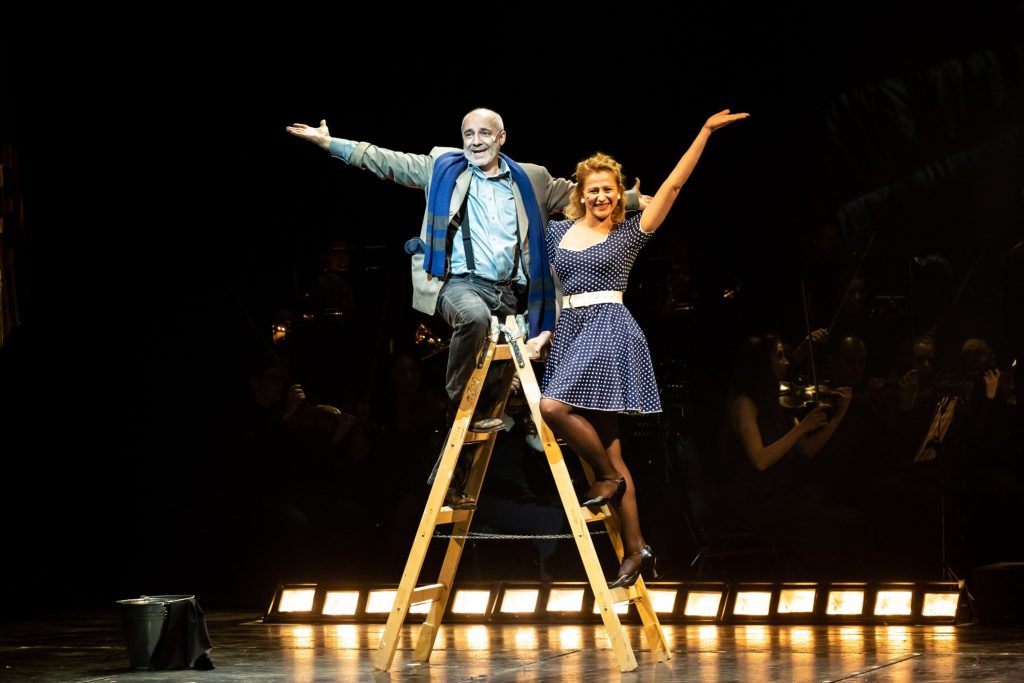 © Vígszínház